Отправка в СЭМД Контрольной карты диспансеризацииОтправка СЭМД карт диспансеризации в РЭМД осуществляется через окно карт медосмотров.Путь: Учет → Медосмотры → Карты медосмотровНажимаем ПКМ – Добавить 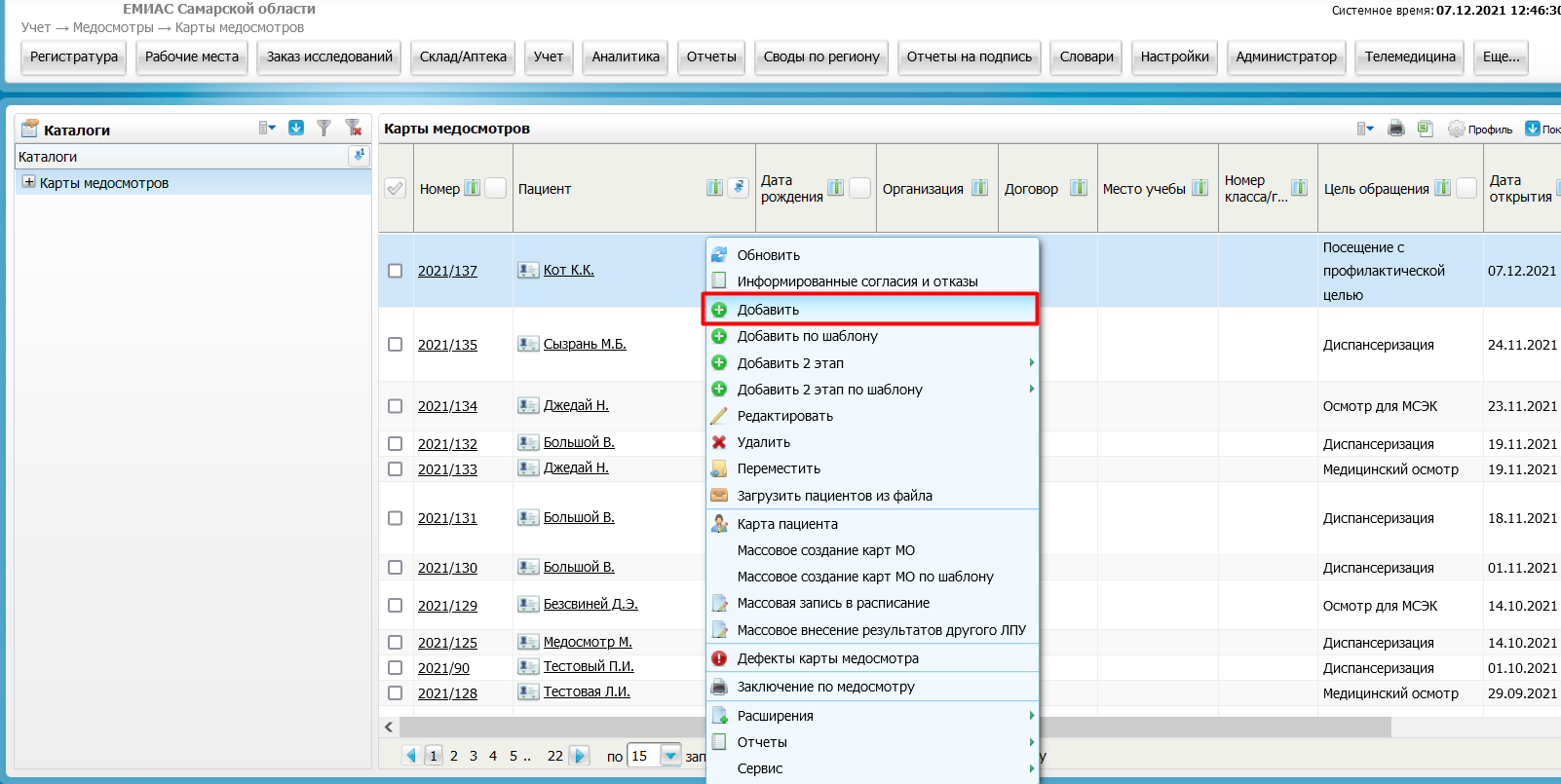 Открылось окно «Добавление карты медосмотра»Заполняем все обязательные поля:ПациентЦель посещения: 2.2 ДиспансеризацияТип: Профилактический осмотр по приказу 124нВид оплаты: ОМСИ нажимаем добавить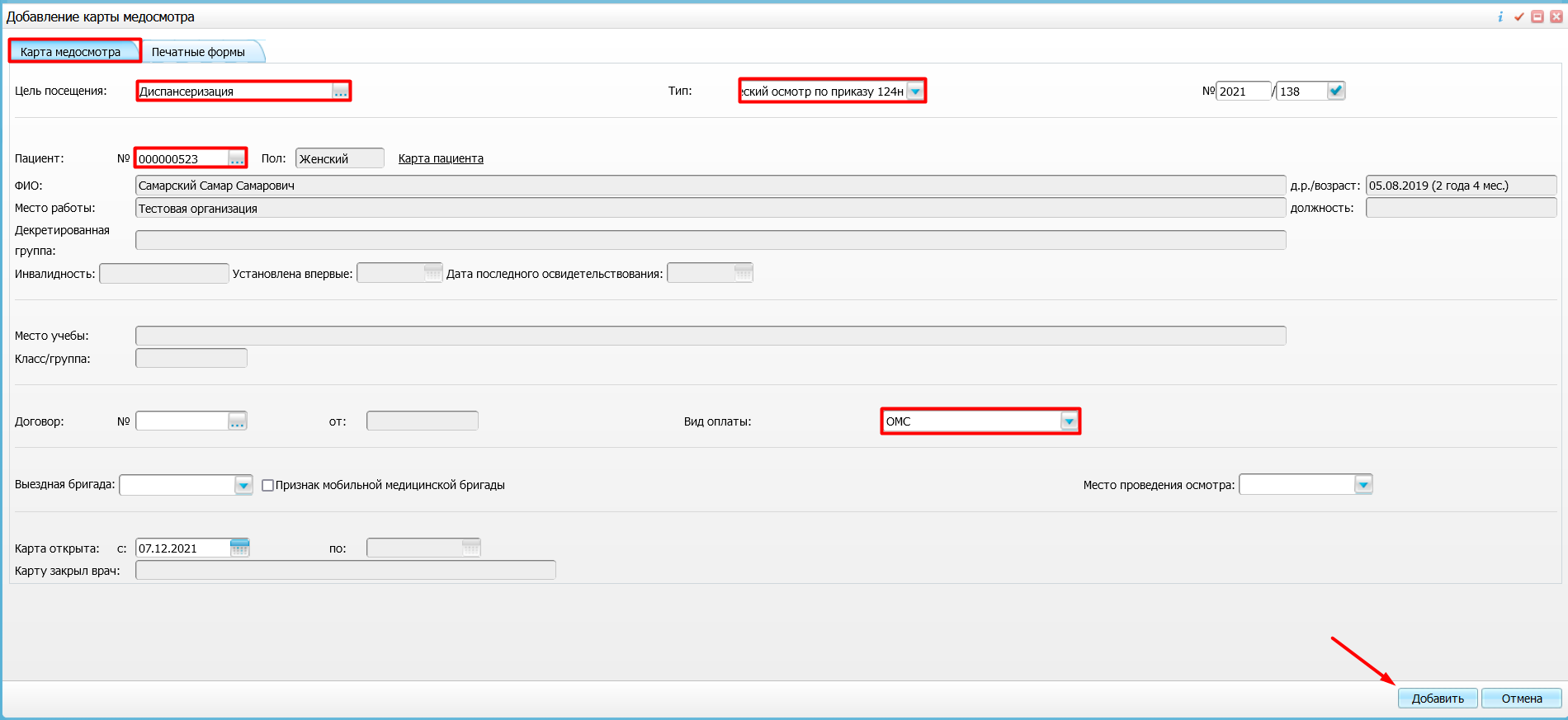 Далее переходим во вкладку «Услуги медосмотра» и нажимаем «Добавить услугу»Выбираем одну из трех услуг:- B01.047.001 Прием (осмотр, консультация) врача-терапевта первичный- B01.047.005 Прием (осмотр, консультация) врача терапевта участкового первичный- B01.026.001 Прием (осмотр, консультация) врача общей практики (семейного врача) первичный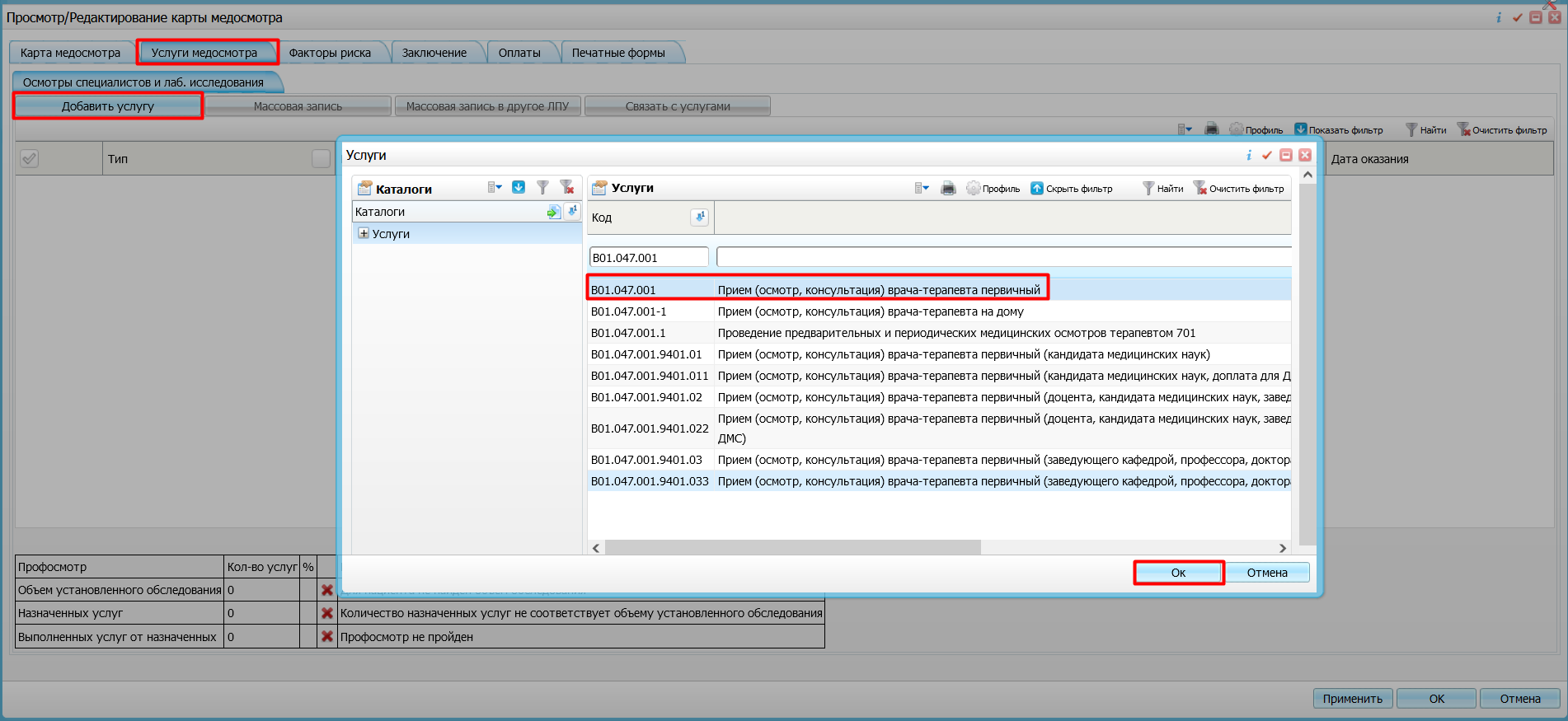 Далее нажимаем «Принять» и открывает окно «Добавление приема». Заполняем все обязательные и необходимые поля и нажимам «Применить»
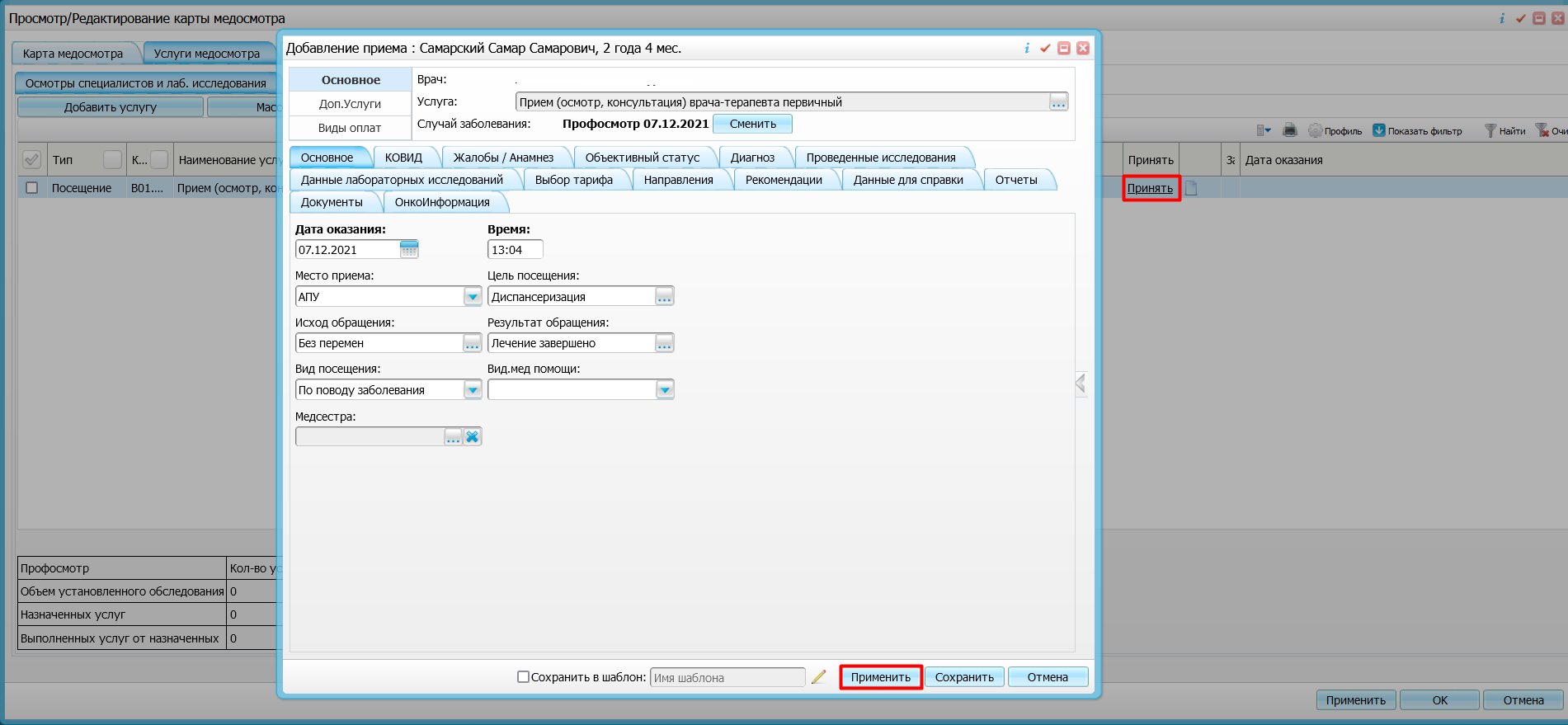 Далее переходим во вкладку «Отчеты» и открываем отчет «Диспансеризация СЭМД». Подписываем его необходимой ЭЦП Врача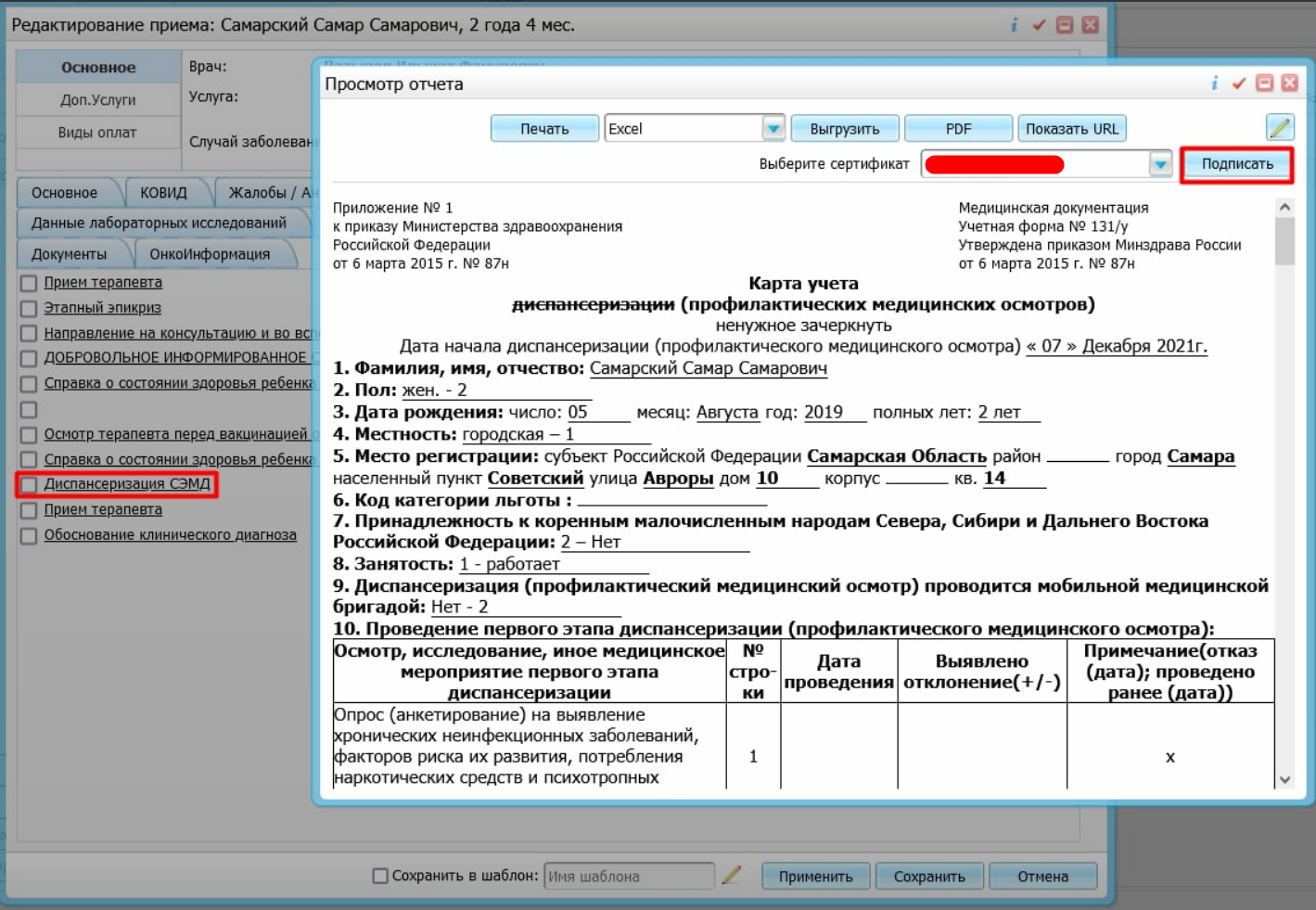 Далее переходим во вкладку «Документы» нажимаем ПКМ по сформировавшемуся документу и «Зарегистрировать в РЭМД»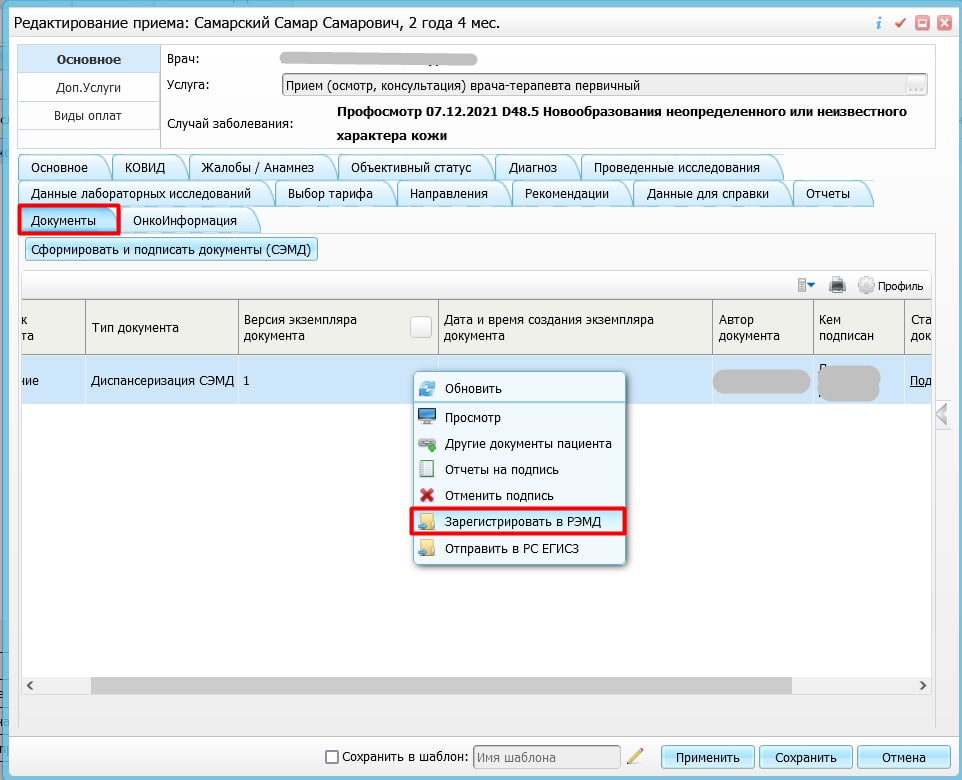 При появлении сообщения «Для регистрации документа РЭМД требуется подписание документа ЭП медицинской организации» нажимаем «Продолжить»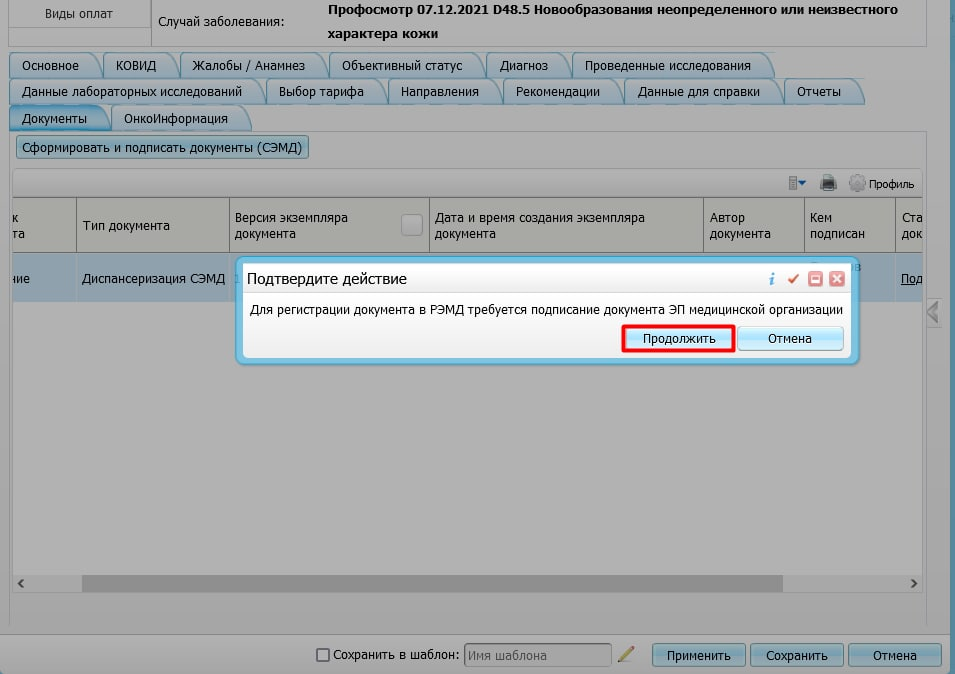 Подписываем подписью МО и документ уходит на регистрацию в РЭМД, статус документа меняется на «Отправлен на регистрацию в РЭМД»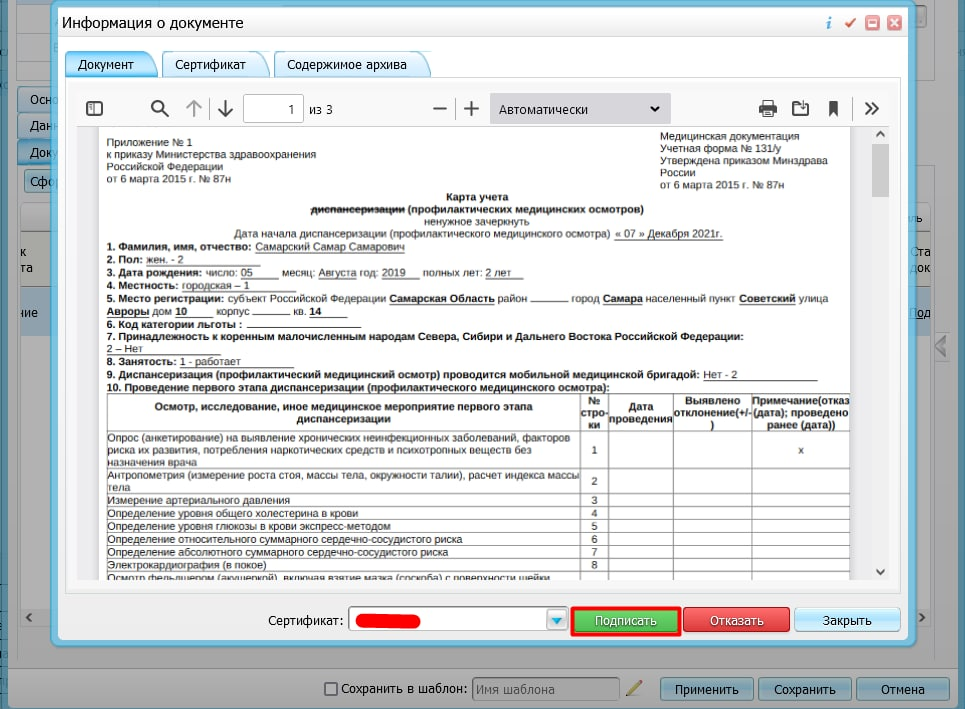 